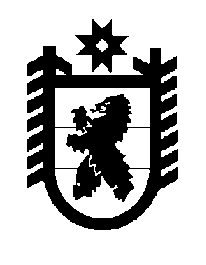 Российская Федерация Республика Карелия    ПРАВИТЕЛЬСТВО РЕСПУБЛИКИ КАРЕЛИЯПОСТАНОВЛЕНИЕот  3 декабря 2014 года № 366-Пг. Петрозаводск О внесении изменения в постановление Правительства Республики Карелия от 14 ноября 2005 года № 127-ППравительство Республики Карелия п о с т а н о в л я е т:Внести в перечень гарантированных государством социальных услуг, предоставляемых гражданам пожилого возраста и инвалидам, утвержденный постановлением Правительства Республики Карелия от           14 ноября 2005 года № 127-П (Собрание законодательства Республики Карелия, 2005, № 11, ст. 1177; 2009, № 9, ст. 1022), изменение, изложив его в новой редакции согласно приложению.            Глава Республики  Карелия                                                            А.П. ХудилайненПриложение к постановлению Правительства Республики Карелия от 3 декабря 2014 года № 366-ППЕРЕЧЕНЬгарантированных государством социальных услуг, предоставляемыхгражданам пожилого возраста и инвалидамI. Услуги, предоставляемые гражданам пожилого возраста и инвалидам, которые находятся на стационарном социальном обслуживании1. Социально-бытовые:а) предоставление площади жилых помещений согласно утвержденным нормативам; б) обеспечение питанием согласно утвержденным нормативам;в) помощь в приеме пищи лицам, не способным по состоянию здоровья самостоятельно осуществлять за собой уход (кормление);г) предоставление гигиенических услуг лицам, не способным по состоянию здоровья самостоятельно осуществлять за собой уход;д) обеспечение мягким инвентарем согласно утвержденным нормативам, включая стирку и ремонт мягкого инвентаря;е) уборка жилых помещений;ж) отправка за счет средств клиента почтовой корреспонденции;з) перевозка в пределах Республики Карелия в организации для лечения, освидетельствования/переосвидетельствования, в государствен-ные учреждения медико-социальной экспертизы, протезно-ортопедиче-ские предприятия, если по состоянию здоровья гражданам противо-показано пользование общественным транспортом.2. Социально-медицинские:а) выполнение процедур, связанных с сохранением здоровья (измерение температуры тела, артериального давления, контроль за приемом лекарств и пр.);б) проведение мероприятий социальной реабилитации в соответствии с индивидуальными программами реабилитации инвалидов; в) проведение занятий по адаптивной физической культуре; г) проведение оздоровительных мероприятий; д) проведение мероприятий, направленных на формирование здорового образа жизни; е) доставка  лекарственных препаратов в соответствии с назначением врача (фельдшера) (по льготным рецептам и за счет средств клиента). 23. Социально-педагогические:а) проведение мероприятий по использованию остаточных трудовых возможностей и обучению доступным профессиональным навыкам;б) обучение инвалидов пользованию техническими средствами реабилитации;в) обучение навыкам самообслуживания, поведения в быту и общественных местах; г) организация помощи в получении образования инвалидами;д) организация досуга (праздники, экскурсии и другие культурные мероприятия);е) социально-педагогическая коррекция, включая диагностику и консультирование.4. Социально-психологические:организация социально-психологического консультирования, в том числе по вопросам внутрисемейных отношений.5. Социально-правовые:а) оказание помощи в получении юридических услуг;б) оказание помощи в оформлении и восстановлении документов;в) оказание помощи в реализации и защите прав и законных интересов. II. Услуги, предоставляемые гражданам пожилого возраста и инвалидам (за исключением детей-инвалидов), которые находятся на социальном обслуживании на дому1. Социально-бытовые:а) покупка за счет средств клиента и доставка на дом продуктов питания, промышленных товаров первой необходимости, средств санитарии и гигиены, средств ухода, книг, журналов, газет;б) помощь в приготовлении пищи;в) помощь в приеме пищи лицам, не способным по состоянию здоровья самостоятельно осуществлять за собой уход (кормление);г) предоставление гигиенических услуг лицам, не способным по состоянию здоровья самостоятельно осуществлять за собой уход;д)  отправка за счет средств клиента почтовой корреспонденции;е) содействие в обеспечении топливом и (или) водой (для проживающих в жилых помещениях без центрального отопления и (или) водоснабжения);ж) оплата за счет средств клиента жилищно-коммунальных услуг; з) сдача за счет средств клиента вещей в стирку, химчистку, ремонт и обратная их доставка;и) уборка жилых помещений (вынос мусора, сухая уборка). 2. Социально-медицинские:а) наблюдение за состоянием здоровья;3б) выполнение процедур, связанных с сохранением здоровья (измерение температуры тела, артериального давления, контроль за приемом лекарств); в) проведение мероприятий социальной реабилитации в соответствии с индивидуальными программами реабилитации инвалидов;г) доставка лекарственных препаратов в соответствии с назначением врача (фельдшера) (по льготным рецептам и за счет средств клиента).3. Социально-педагогические:а) обучение родственников практическим навыкам общего ухода за тяжелобольными клиентами, клиентами, имеющими ограничения жизнедеятельности;б) обучение инвалидов пользованию техническими средствами реабилитации;в) организация помощи в получении образования инвалидами. 4. Социально-психологические:а) организация социально-психологического консультирования, в том числе по вопросам внутрисемейных отношений;б) психологическая помощь и поддержка, в том числе лицом, осуществляющим уход на дому за тяжелобольными клиентами;в) социально-психологический патронаж. 5. Социально-правовые:а) оказание помощи в получении юридических услуг; б) оказание помощи в оформлении и восстановлении документов; в) оказание помощи в реализации и защите прав и законных интересов. III. Услуги, предоставляемые гражданам пожилого возраста и инвалидам (за исключением детей-инвалидов), которые находятся на срочном социальном обслуживании  1. Социально-бытовые:а) разовое обеспечение остро нуждающихся лиц бесплатным горячим питанием или продуктовыми наборами;б) обеспечение одеждой, обувью и другими предметами первой необходимости;в) содействие в получении временного жилого помещения.2. Социально-психологические:а) содействие в получении экстренной психологической помощи;б) организация социально-психологического и психологического консультирования.3. Социально-правовые:а) оказание помощи в оформлении и восстановлении документов; б) оказание помощи в получении юридических услуг.4IV. Услуги, предоставляемые гражданам пожилого возраста и инвалидам (за исключением детей-инвалидов), которые находятся на полустационарном социальном обслуживании 1. Социально-бытовые:а) предоставление площади жилых помещений согласно утвержденным нормативам;б) обеспечение питанием при условии пребывания в отделении дневного пребывания (отделении реабилитации) более 4 часов;в) обеспечение мягким инвентарем согласно утвержденным нормативам, включая стирку и ремонт мягкого инвентаря;г) уборка жилых помещений.2. Социально-медицинские:а) проведение мероприятий социальной реабилитации в соответствии с индивидуальными программами реабилитации инвалидов;б) проведение занятий по адаптивной физической культуре;в) проведение оздоровительных мероприятий;г) проведение мероприятий, направленных на формирование здорового образа жизни.  3. Социально-педагогические:а) проведение мероприятий по использованию трудовых возможностей и обучению доступным профессиональным навыкам;б) обучение инвалидов пользованию техническими средствами реабилитации;в) организация помощи в получении образования инвалидами;г) организация досуга (праздники, экскурсии и другие культурные мероприятия);д) обучение навыкам самообслуживания, поведения в быту и общественных местах.4. Социально-психологические:а) организация социально-психологического консультирования, в том числе по вопросам внутрисемейных отношений; б) психологическая помощь и поддержка, в том числе лицом, осуществляющим уход на дому за тяжелобольными клиентами;в) социально-психологический патронаж.5. Социально-правовые:а) оказание помощи в получении юридических услуг; б) оказание помощи в оформлении и восстановлении документов;  в) оказание помощи в реализации и защите прав и законных интересов. 